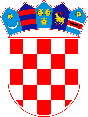 MINISTARSTVO POLJOPRIVREDEOGRANIČENI JAVNI POZIVza dostavu prijedloga razvojnih projekata  koji će se financirati u okviru provedbe Razvojnog sporazuma za područje Slavonije, Baranje i Srijema- OBRAZAC ZA PRIJAVU -Datum raspisivanja javnog poziva: 31. srpnja 2018.Rok za dostavu prijava: 31. kolovoza 2018.Zagreb, srpanj 2018. godineOSNOVNI PODACI O PROJEKTU(Obrazac se popunjava isključivo na računalu; prema potrebi dodati retke u tekstualnom opisu i tablicama )1. NAZIV PROJEKTA(navesti naziv projekta iz projektne dokumentacije/građevinske dozvole ili drugog odgovarajućeg dokumenta)____________________________________________________________________________________________________________________________________________________________2. KORISNIK PROJEKTA2.1. NAZIV KORISNIKA______________________________________________________________________________2.2. PRAVNI STATUS KORISNIKA______________________________________________________________________________2.3. ADRESA KORISNIKA______________________________________________________________________________2.4. OSOBA OVLAŠTENA ZA ZASTUPANJE______________________________________________________________________________2.5. KONTAKT PODACI OSOBE IZ TOČKE 2.4. (telefon, mobitel, e-mail) ____________________________________________________________________________________________________________________________________________________________3. OPIS PROJEKTA3.1. VRSTA GOSPODARSKE INFRASTRUKTURE(opisati namjenu infrastrukturnog objekta)____________________________________________________________________________________________________________________________________________________________3.2. MJESTO PROVEDBE3.2.1. ŽUPANIJA______________________________________________________________________________3.2.2. GRAD/OPĆINA______________________________________________________________________________3.2.3. NASELJE/NASELJA____________________________________________________________________________________________________________________________________________________________3.3. CILJEVI PROJEKTA(navesti ciljeve koji će se ostvariti provedbom projekta)____________________________________________________________________________________________________________________________________________________________3.4. OČEKIVANI REZULTATI PROJEKTA3.4.1. Očekivani rezultati i mjerljivi indikatori(navesti očekivane rezultate u odnosu na početno stanje i mjerljive indikatore očekivanih rezultata za svaki od postavljenih ciljeva)____________________________________________________________________________________________________________________________________________________________3.4.2. Stvaranje novih radnih mjestaPridonosi li projekt stvaranju novih radnih mjesta?                 DA / NE (Zaokružiti odgovor koji je primjenjiv za projekt)Ako je odgovor ''DA'':opisati na koji način projekt doprinosi stvaranju novih radnih mjesta____________________________________________________________________________________________________________________________________________________________opisati nova radna mjesta koja se planiraju ostvariti provedbom projekta(Navesti u tablici vrstu radnog mjesta, planirani broj radnih mjesta i planirano razdoblje/godinu ostvarenja novog radnog mjesta u okviru projekta)Tablica 1: Radna mjesta koja se planiraju ostvariti provedbom projektaNapomena:Podaci iz ove tablice uzeti će se u obzir prilikom vrednovanja učinaka Programa.Broj novozaposlenih osoba je pokazatelj provedbe projekta te se u trenutku podnošenja zahtjeva za potporu dokazuje na temelju podataka iz ove tablice.Na zahtjev Ministarstva poljoprivrede korisnik je dužan dostaviti i/ili dati na uvid dokaze i/ili obrazložiti stvaranje novih radnih mjesta koja su posljedica provedbe ulaganja.3.4.3. Očekivani broj krajnjih korisnikaDoprinosi li projekt poboljšanju poslovanja i poslovnog okruženja u poljoprivrednom, prehrambeno-prerađivačkom i drvno-prerađivačkom sektoru?                 DA / NE (Zaokružiti odgovor koji je primjenjiv za projekt)Ako je odgovor ''DA'':opisati na koji način: ____________________________________________________________________________________________________________________________________________________________navesti procijenjeni broj korisnika projekta Tablica 1: Procijenjeni broj korisnika projekta u pojedinom sektoruNapomena:Podaci iz ove tablice uzeti će se u obzir prilikom vrednovanja učinaka projekta.Broj potencijalnih novih korisnika je pokazatelj provedbe projekta te se u trenutku podnošenja zahtjeva za potporu dokazuje na temelju podataka iz ove tablice.Na zahtjev Ministarstva poljoprivrede korisnik je dužan dostaviti i/ili dati na uvid dokaze i/ili obrazložiti procijenjeni broj novih korisnika koji su posljedica provedbe ulaganja.3.5. TRAJANJE PROVEDBE PROJEKTA(navesti u mjesecima planirano trajanje provedbe ulaganja za koje se traži potpora. Maksimalno vrijeme provedbe projekta je do 31. prosinca 2023. godine)______________________________________________________________________________3.6. GLAVNE AKTIVNOSTI(navesti glavne aktivnosti koje će se provoditi u svrhu provedbe projekta)____________________________________________________________________________________________________________________________________________________________3.7. PRIPREMNE PROVEDENE AKTIVNOSTI(navesti ukratko pripremne aktivnosti koje su već provedene u svrhu realizacije projekta. Na primjer: riješeni su imovinsko-pravni odnosi, izrađen je idejni projekt/glavni projekt/elaborat zaštite okoliša, ishođena je lokacijska dozvola/građevinska dozvola/akt prema propisima kojima se uređuje zaštita okoliša i prirode/potvrde i suglasnosti javno-pravnih tijela, ostale pripremne aktivnosti. Napomena: nije potrebno dostavljati navedene akte/dokumente - dovoljno je navesti naziv akta/dokumenta, klasu i urbroj, datum izdavanja, naziv tijela koje je izdalo akt/dokument, temeljem kojih će Ministarstvo poljoprivrede izvršiti provjeru valjanosti)____________________________________________________________________________________________________________________________________________________________3.8. UKUPNA VRIJEDNOST PROJEKTA(navesti ukupnu vrijednost projekta sukladno projektno-tehničkoj dokumentaciji/procjeni troškova, uključujući prihvatljive i neprihvatljive troškove, opće troškove i PDV, a u skladu s tablicom ''Tablica troškova i izračuna potpore'')______________________________________________________________________________3.9. ZAPOČETE AKTIVNOSTI GRAĐENJA(navesti ukupnu vrijednost započetih aktivnosti građenja vezanih uz projekt do trenutka podnošenja prijave. U slučaju započetih aktivnosti građenja, troškovi nastali prije potpisa ugovora nisu prihvatljivi za financiranje sredstvima Programa. U slučaju da aktivnosti građenja nisu započete do podnošenja prijave navesti: ''Aktivnosti građenja nisu započele'')______________________________________________________________________________4. DRUŠTVENA OPRAVDANOST PROJEKTA4.1. CILJANE SKUPINE I KRAJNJI KORISNICI(navesti ciljane skupine i krajnje korisnike/interesne skupine projekta)____________________________________________________________________________________________________________________________________________________________4.2. DRUŠTVENA OPRAVDANOST PROJEKTA SUKLADNO CILJEVIMA PROJEKTA(navesti na koji način će ciljevi projekta i očekivani rezultati projekta doprinijeti području u kojem se planira provedba projekta odnosno koji su pozitivni učinci za ciljane skupine i krajnje korisnike)____________________________________________________________________________________________________________________________________________________________5. FINANCIJSKI KAPACITET KORISNIKA PLANIRANI IZVORI SREDSTAVA ZA PROVEDBU PROJEKTA(prikazati plan financiranja projekta do potpune realizacije i funkcionalnosti projekta, te navesti sve planirane izvore sredstava potrebne za provedbu projekta - ukupna vrijednost projekta, prihvatljivi troškovi za financiranje projekta u okviru ovog javnog poziva)____________________________________________________________________________________________________________________________________________________________6. LJUDSKI KAPACITETI KORISNIKA(navesti dosadašnja iskustva korisnika u provedbi sličnih projekta u proteklih pet godina, te ljudske kapacitete za provedbu planiranog projekta, odnosno broj osoba i stručne kvalifikacije osoba uključenih u provedbu planiranog projekta; navesti broj osoba i stručne kvalifikacije osoba koji su zaposlenici, članovi ili volonteri korisnika ili pravnu osobu koja održava/upravlja projektom)____________________________________________________________________________________________________________________________________________________________Datum:							Potpis i pečat:__________________________				__________________________R.br.Opis radnog mjesta (vrsta radnog mjesta)Planirani broj radnih mjestaPlanirana godina ili planirano razdoblje stvaranja novog radnog mjesta nakon realizacije projektaR.br.Naziv projektaPostojeći broj potencijalnih korisnika projekta na području jedinice područne samoupraveProcijenjeni broj novih korisnika projekta na području jedinice područne samouprave1.2.3.